Приложение 4Информационная карта кандидата на участие в муниципальном профессиональном конкурсе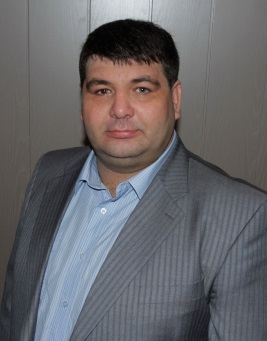  «Учитель года города Красноярска – 2016»Чебыкин Евгений МихайловичКрасноярск, Советского района1. Общие сведения1. Общие сведенияНаселённый пунктг. КрасноярскДата рождения (день, месяц, год)24 октября 1976Место рожденияп. Центральный Нижнеингашского р-на Красноярского краяАдрес личного Интернет-ресурса, где можно познакомиться с участником и публикуемыми им материаламиhttp://school144.my1.ru  раздел УчительскаяАдрес школьного сайта в Интернетеhttp://school144.my1.ru2. Работа2. РаботаМесто работы (полное наименование образовательной организации в соответствии с её уставом)Муниципальном бюджетном общеобразовательном учреждении «Средняя школа № 144» Занимаемая должность (наименование в соответствии с записью в трудовой книжке)Учитель Биологии Преподаваемые предметыБиология. ХимияКлассное руководство в настоящее время, в каком классе7в классОбщий трудовой стаж(полных лет на момент заполнения анкеты)18Общий педагогический стаж(полных лет на момент заполнения анкеты)10Дата установления   квалификационной категории (в соответствии с записью в трудовой книжке)Первая квалификационная категория по должности учитель Приказ МОиН КК от 26.03.2015 № 128-11-03 Почётные звания и награды (наименования и даты получения в соответствии с записями в трудовой книжке)    - Послужной список (места и сроки работы за последние 10 лет)1.09.2001  - 30.07.2006 Красноярское Командное Речное Училище преподаватель Естественных дисциплин01.09.2006 – 01.12.2012г. И.П. Чебыкин Е.М.09.01.2013 – н.в. Учитель Биологии МБОУ СШ № 144Преподавательская деятельность по совместительству (место работы и занимаемая должность) - 3. Образование3. ОбразованиеНазвание и год окончания организации профессионального образования КГПУ им. Астафьева 1999г.Специальность, квалификация по дипломуУчитель Биологии и ХимииДополнительное профессиональное образование за последние три года (наименования дополнительных профессиональных программ, места и сроки их освоения)КИПК, «ФГОС «Методические средства формирования УУД в преподавании Биологии» с 27.11.2014 по 12.12.2014г. В объёме 108ч.Знание иностранных языков (укажите уровень владения) Латынь  владение со словарем.Учёная степень - Название диссертационной работы (работ) - Основные публикации (в т. ч. книги) «Задачник по химии для студентов не химических специальностей». 240л. 2004г. Красноярск НГАФТ4. Общественная деятельность4. Общественная деятельностьУчастие в общественных организациях (наименование, направление деятельности и дата вступления)ВСТЦ «Патриот» молодежная политика 1996г.Участие в деятельности управляющего совета образовательной организации - 5. Семья5. Семья6. Досуг6. ДосугХоббиАвто путешествия на большие расстоянияСпортивные увлеченияЛыжные прогулкиСценические талантыРоли второго плана